２０２０年度安全性評価事業(Ｇマーク)事前説明会のご案内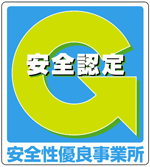 ２０２０年度安全性評価事業（Ｇマーク）の事前説明会を開催します。今回は、鹿児島地区、大隅地区、北薩地区の研修センター３か所で開催いたします。説明会への参加を希望される方はＦＡＸにてお申し込み下さい。１．対象　・認定取得を希望する事業者及び更新しようとする事業者及び更新事業者（軽貨物は除く）２．内容　・申請方法及び評価項目への対応について　　・個別相談　　等３．開催日時及び場所① 鹿児島地区日時　　２０２０年４月２１日(火)　１３：３０～（２時間程度）場所　　鹿児島県トラック研修センター　大講堂　　　② 大隅地区日時　　２０２０年４月２２日(水)　１３：３０～（２時間程度）場所　　大隅地区研修センター③ 北薩地区日時　　２０２０年４月２２日(水)　１３：３０～（２時間程度）場所　　北薩地区研修センター４．申込方法　　説明会申込書に必要事項を必ず記入の上、FAX（０９９－２６２－５５００）にてお申し込み下さい。　５．問合せ先　　　　　　ご不明な点がありましたら、適正化事業課（TEL０９９－２１０－９４９８）までお問合わせ下さい。２０２０年度安全性評価事業(Ｇマーク)事前説明会申込書ＦＡＸ送信先　適正化事業課　（０９９－２６２－５５００）受講希望地①　鹿児島地区　　②　大隅地区　　③　北薩地区　　※〇で囲んでください①　鹿児島地区　　②　大隅地区　　③　北薩地区　　※〇で囲んでください①　鹿児島地区　　②　大隅地区　　③　北薩地区　　※〇で囲んでください事業者名営業所名役職・氏名※複数の場合は代表者の方をご記入ください※複数の場合は代表者の方をご記入ください名出席連絡先TELFAXFAX